Šťastné a veselé Vánoce       Vám přeje   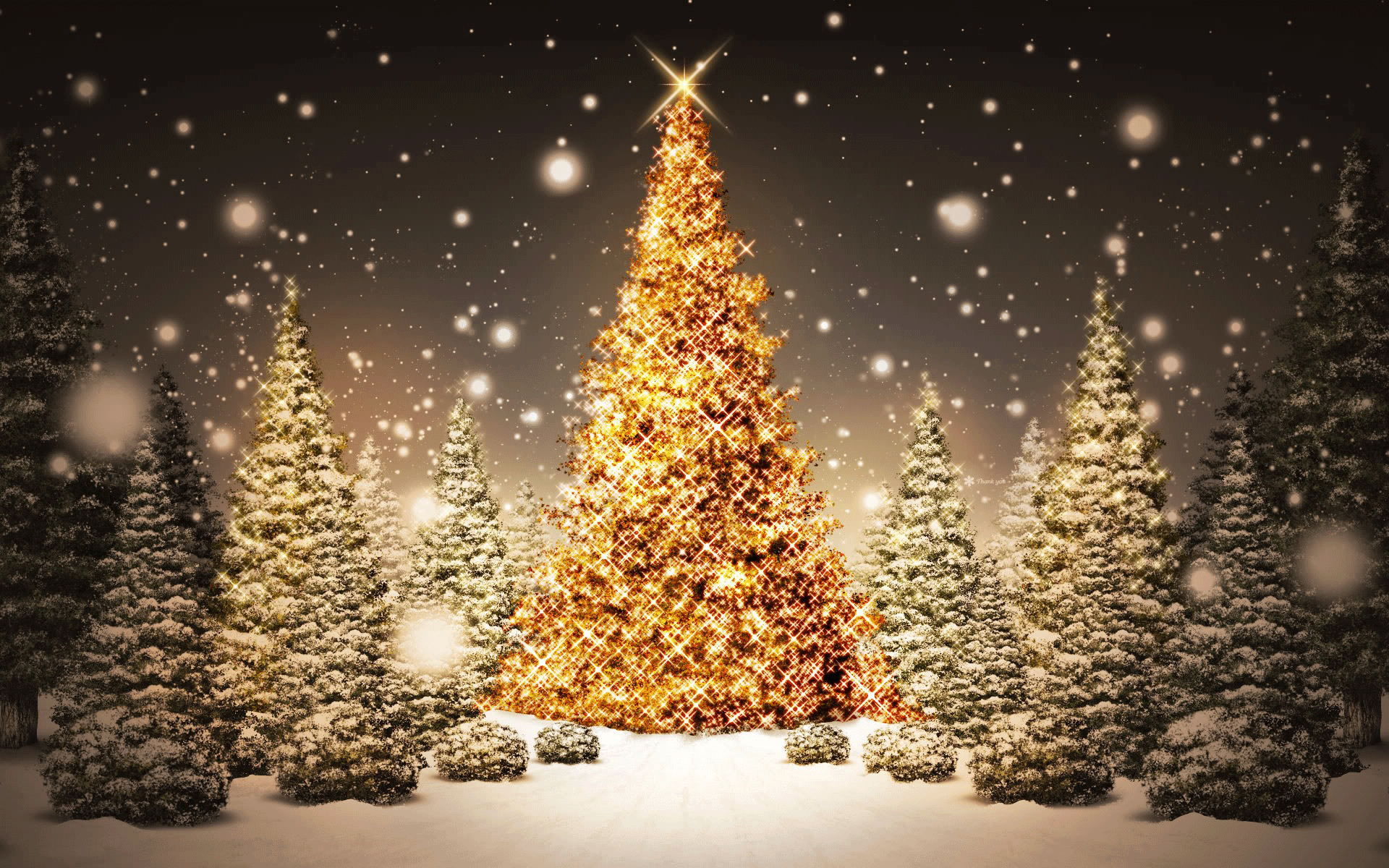  „Školní parlament ZŠ Určice“                                   PF 2021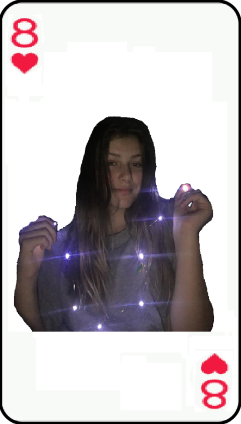 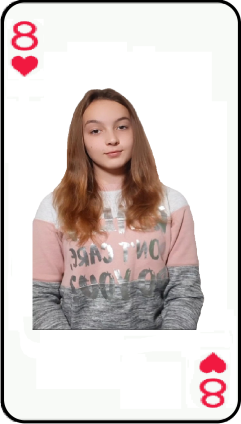 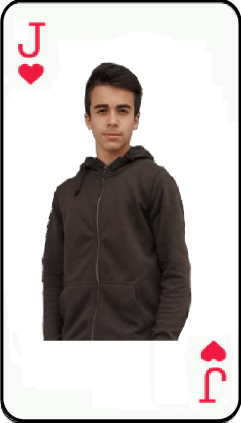 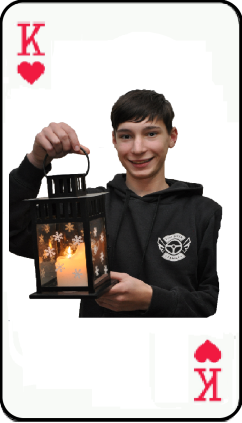 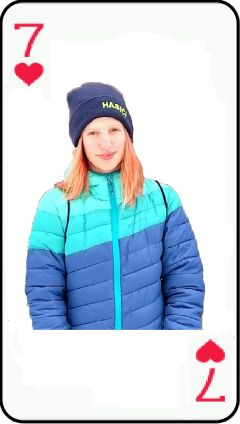 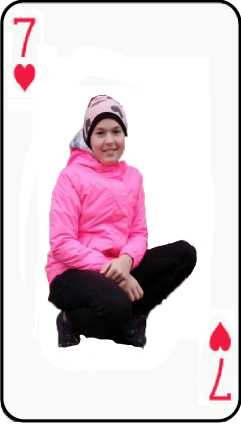 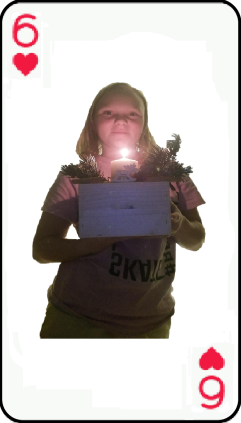 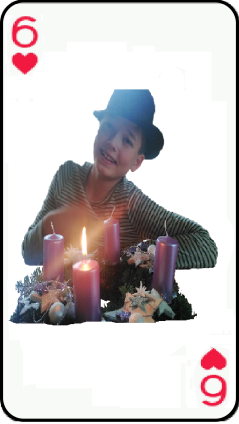 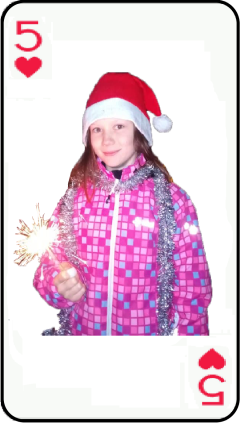 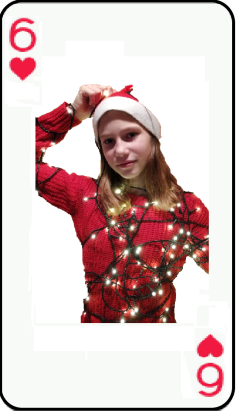 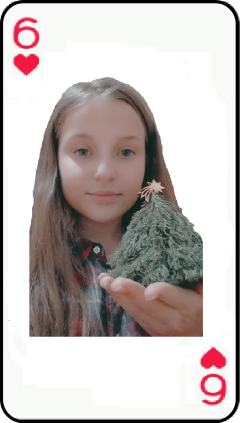 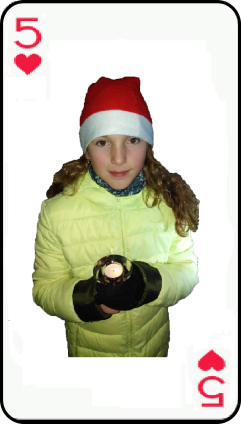 